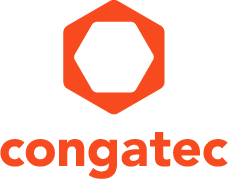 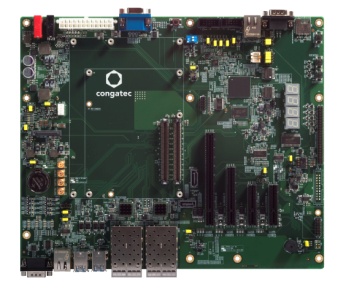 Text and photograph available at: http://www.congatec.com/press
Press release 全新康佳特快速入门套件简化
COM Express Type7服务器模块的评估康佳特建立模块化微服务器设计的基础Deggendorf, Germany, July 27, 2017 * * * 具备领先科技的嵌入式计算机模块，单板计算机(SBCs)与EDMS定制化服务领导厂商-德国康佳特科技，推出全新COM Express Type7 快速入门套件，作为OEM模块化微服务器设计的基础。该快速入门套件简化了根据PICMG COM Express Type7规范而设计的首款服务器模块的评估，准备全面部署在云，边缘和雾服务器的运用。工程师可进一步获益于简化自家专属载板设计的认证程序，因为他们可以再次利用建议的最佳元器件与PCB设计原理图来设计专属的下一代模块化微服务器。康佳特为所有注册的快速入门套件客户提供免费的全新开发板(conga-X7/EVAL) 的原理图。         康佳特的快速入门套件完全适用于需要实时沟通的工业4.0微服务器，冗余雾服务器，和通常运行在大规模营运商等级基础设施边缘的转码云设计。该入门套件支持商业温度(0°C 到 60°C) 和扩展温度范围 (-40C 到 +85°C)，适用于屋顶和公共交通设施且普遍通用。此外，全新康佳特评估板具备4个10Gbit 和1个1Gbit 以太网络，4个USB3.0且基板管理控制器提供VGA，iKVM和虚拟存储，可在任何测试设计师的标准工作场所中立即使用。         “ 云，边缘，和雾应用仍是非常新的市场，因此，工程师需要一个值得信赖的平台战略，以确保在他们所面临的挑战和有紧凑时间压力的项目能快速上市。透过提供这款包含COM Express Type7模块，相应的散热解决方案，和全新评估载板conga-X7/EVAL的快速入门套件，我们为工程师提供服务器运算核心所需的一切。为了支持快速实施，我们从不提供自动语音或匿名电话热线服务，因为我们了解到专业人员与高质量的支持是让客户成功的关键。我们也为嵌入式服务器设计者提供定制化的嵌入式设计与制造服务”, 康佳特市场营销总监克里斯汀 以德 (Christian Eder) 解释说。 conga-X7/EVAL 评估载板详细特色           专为COM Express Type7服务器模块设计的康佳特conga-X7 /EVAL 评估载板支持4个10Gbit 以太网络 SFP+ 接口，可具备XFP光模块或铜块收发器，以及1个Gbit 以太网络接口。对于服务器的扩展，该板通过1个PCIe x16, 1个 PCIe x8 和 2个PCIe x4 端口执行32个PCI Express 通道。更多的扩展端口包括4个USB3.0/2.0和1个COM接口。它的智能平台管理接口(IPMI) 具备集成的基板管理控制器，支持1个VGA做现场显示，并可通过局域网传输键盘，视频和鼠标信号进行远程管理 (iKVM)。至于SSDs 或HDDs，具备2个SATA Gen3接口和支持NVMe的PCIe通道，用于快速大量的存储设备。进一步的功能特色包含1个LPC接口，1个I2C 总线，1个SM总线，1个8Bit GPIO和风扇控制。电源供应支持 ATX PSUs及透过香蕉接头的12 VDC电源。对于定制化的设计，康佳特提供PCB原理图和材料清单给注册客户。        全新COM Express Type7快速入门套件包括多项标准产品，满足工程人员的具体需求。基本的COM Express Type7快速入门套件包含集成的conga-X7/EVAL 载板和其原理图，可供注册用户免费下载。也包含以下一款COM Express Type7 服务器模块及其散热解决方案。更多康佳特COM Express Type7 服务器模块快速入门套件信息，请联系您的业务窗口或拜访产品页面: http://www.congatec.com/en/technologies/com-express/com-express-type-7.html 关于康佳特
德国康佳特科技,英特尔智能系统联盟 Associate 成员，总公司位于德国Deggendorf，为标准嵌入式计算机模块 Qseven, COMExpress,SMARC的领导供应商，且提供单板计算机及EDMS定制设计服务。康佳特产品可广泛使用于工业及应用，例如工业化控制，医疗科技，车载，航天电子及运输…等。公司的核心及关键技术包含了独特并丰富的BIOS功能，全面的驱动程序及板卡的软件支持套件。用户在他们终端产品设计过程，通过康佳特延展的产品生命周期管理及特出的现代质量标准获得支持。自2004年12月成立以来, 康佳特已成为全球认可和值得信赖的嵌入式计算机模块解决方案的专家和合作伙伴。目前康佳特在美国，台湾，日本，澳大利亚，捷克和中国设有分公司。更多信息请上我们官方网站 www.congatec.cn。* * * Intel and Intel Pentium, Xeon are registered trademarks of Intel Corporation in the U.S. and other countries.读者查询: 媒体联系:德国康佳特科技德国康佳特科技Nick Lin 林忠义Crysta Lee 李佳纯电话: +86-21-60255862电话: +86-21-60255862x660sales-asia@congatec.comwww.congatec.cn crysta.lee@congatec.comwww.congatec.cnProcessorCoresIntel® Smart Cache [MB]Clock/ Burst[GHz]TDP [W]Temperature rangeIntel® Xeon© D157716241.3 / 2.1450 to +60°CIntel® Xeon© D15488122.0 / 2.6450 to +60°CIntel® Xeon© D1527462.2 / 2.7350 to +60°CIntel® Xeon© D155912181.5 / 2.145-40 to +85°CIntel® Xeon© D15398121.6 / 2.235-40 to +85°CIntel® Xeon© D1529461.320-40 to +85°CIntel® Pentium© D1519462.1 / 1.525-40 to +85°CIntel® Pentium© D1508232.2 / 2.6250 to +60°CIntel® Pentium© D1509231.5190 to +60°C